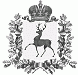 АДМИНИСТРАЦИЯ РАБОЧЕГО ПОСЁЛКА ШАРАНГАШАРАНГСКОГО МУНИЦИПАЛЬНОГО РАЙОНАНИЖЕГОРОДСКОЙ ОБЛАСТИПОСТАНОВЛЕНИЕот 14.01.2021							N6Об определении места для организации купели и проведения массовых купаний в рабочем поселке Шаранга Шарангского муниципального района Нижегородской области в 2021 году                 В целях определения купели и проведения массовых купаний в рабочем поселке Шаранга Шарангского муниципального района Нижегородской области, в связи с предстоящими традиционными крещенскими купаниями, являющимися неотъемлемой частью православного праздника «Крещение Господне», руководствуясь Федеральным законом от 6 октября 2003 №131-ФЗ «Об общих принципах организации местного самоуправления Российской Федерации», постановлением Правительства Нижегородской области от 14 мая 2005 №120 «Об утверждении правил охраны жизни людей на водных объектах в Нижегородской области», Указом Губернатора Нижегородской области от 13 марта 2020 года №27 «О введении режима повышенной готовности,  Уставом рабочего поселка Шаранга Шарангского муниципального района Нижегородской области, администрация рабочего посёлка Шаранга Шарангского муниципального района Нижегородской области (далее – администрация)  п о с т а н о в л я е т:         1.Определить местом для организации купели и проведения массового купания в рабочем поселке Шаранга Шарангского муниципального района Нижегородской области- Шарангский пруд по улице Советской в районе дома №49.            2.Определить дату и время проведения указанного мероприятия: 19 января 2021 года с 00:00 до 03:00.           3. Физическим и юридическим лицам, общественным и религиозным объединениям, организующим купель, соблюдать меры безопасности, предусмотренные постановлением Правительства Нижегородской области от 14 мая 2005 №120 «Об утверждении правил охраны жизни людей на водных объектах в Нижегородской области»:         - глубина купели не должна превышать 1,2-1,8 метра;         - толщина льда вокруг купели должна быть не менее 25 сантиметров;         - ближе 100 метров от купели не должно быть промоин, спусков воды;         - подо льдом купель огораживается с четырех сторон в целях предотвращения затягивания человека течением под лед;       - купель должна быть хорошо освещена;       - в ночное время купель и маршруты подхода и отхода к ней должны быть освещены;         - купель должна иметь два спуска, оборудованных лестницами: спуск в воду осуществляется с одной стороны, выход из воды- с противоположной стороны купели;         -вблизи выхода из купели оборудуется помещение (вагончик, палатка) для  переодевания вышедших из воды.       -место соприкосновения льда с берегом оборудуется сходнями;      - вблизи купели обеспечивается дежурство бригады скорой помощи;        -запрещается подъезжать к купели на автотранспорте.             4. Обряд купания проводится при условии соблюдения требований, установленных Указом Губернатора Нижегородской области от 13 марта 2020 года №27 «О введении режима повышенной готовности», а также рекомендаций и требований Роспотребнадзора, в том числе:             - соблюдение масочного режима организаторами, волонтерами, сотрудниками контролирующих органов при нахождении в помещениях;            - соблюдение социальной дистанции 1,5 метра             - купание проводится при обеспечении работы волонтеров и (или) сотрудников контролирующих органов, обеспечивающих соблюдение участниками социальной дистанции и использование средств защиты органов дыхания в помещениях;             - в целях разделения потоков участников необходимо установить не менее двух раздевалок на одну оборудованную прорубь (иордань), при этом одновременно в раздевалке могут находиться не более одного человека на 4 кв.м. свободной площади помещения;            - не допускается одновременное нахождение в проруби (иордани) более одного человеке, за исключением детей с родителями (законными представителями)           - обеспечение продажи продуктов питания , в том числе напитков, только в промышленной упаковке.           4. Для обеспечения безопасности проведения мероприятия организовать дежурство в районе проведения массового купания: отделение полиции (по обслуживанию Шарангского района) МО МВД России «Уренский» ,  ГБУЗ НО «Шарангская ЦРБ», 119-ПСЧ.           5. Направить настоящее постановление для сведения и использования в работе в: отделение полиции (по обслуживанию Шарангского района) МО МВД России «Уренский» ,  ГБУЗ НО «Шарангская ЦРБ», 119-ПСЧ.           6. Настоящее постановление обнародовать в порядке, предусмотренном Уставом рабочего поселка Шаранга Шарангского муниципального района Нижегородской области и разместить в информационно-телекоммуникационной сети «Интернет» на официальном сайте - http://www.sharanga.nnov.ru/administratsiya-rabochego-poselka-sharanga/.         7. Контроль за исполнением настоящего постановления оставляю за собой.          Глава  администрации                                                                  С.В.Краев